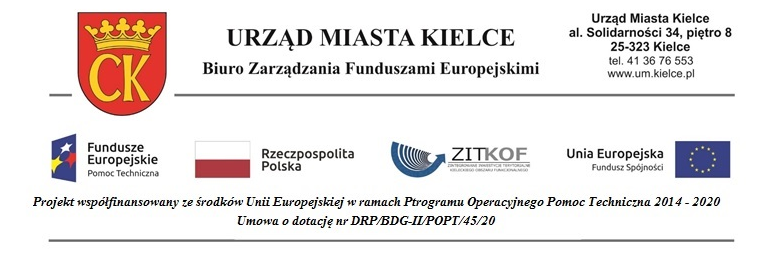 Załącznik nr 1 do ofertyWykaz wykonanych usług dla Zadania Szkolenie 1:Prawidłowe zamykanie projektów współfinansowanych ze środków Unii Europejskiej Uwaga:Do wykazu należy załączyć dowody określające, czy usługi zostały wykonane należycie. Dowody te należy załączyć w formie oryginału lub kopii poświadczonej „za zgodność z oryginałem” przez upoważnionego/nych przedstawiciela/li Wykonawcy.  Dowodami, o których mowa powyżej są:referencje wystawione przez Zamawiających;protokoły odbioru wykonania usług......................................................................................podpis/y osoby/osób upoważnionej/ychLp.Przedmiot usługiTermin wykonaniadata rozpoczęcia– data zakończenia(od dd/mm/rrrr do dd/mm/rrrr)Ilość godzin Podmiot, 
na rzecz którego
usługa została
wykonana
(nazwa i adres)Dokument potwierdzający należyte wykonanie usługi123456123…..